The battle for their rightsDeep in the Ice King`s Castle in a dungeon the Fire King was frozen away. One day he somehow broke free with a BANG! The Ice King rushed to the dungeon to stop the Fire King from escaping. The Fire King was devastated to see the whole island frozen. His mission was now to restore the balance of this great island and to make the Fire King pay for what he had done. He used his fire powers to destroy the ice castle and melt all the snow. Mission complete, he now had to navigate his way back to the Fire Castle.                                By Max Canning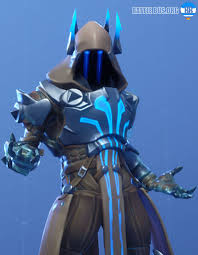 